Table S1 The 21 accessions of colored calla lily used in present study for transcriptome sequencing and EST-SSR markers development.Cultivars/hybridsOriginsSpathe ColorTypePhotographsRehmanniiNetherlandsPinkPot-flower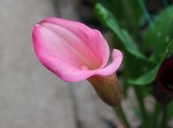 ElmaroNew ZealandYellowPot-/Cut- flower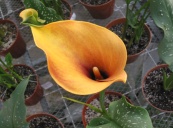 Parfait AmericanPinkPot-flower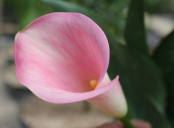 Pink DiamondNew ZealandPinkCut-flower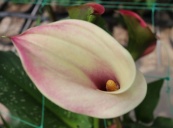 Super GemAmericanPinkPot-flower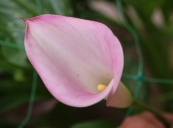 Rose GemAmericanPinkPot-flower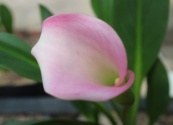 Butter GoldNew ZealandYellowCut-flower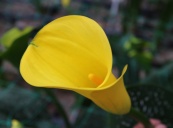 OdessaNetherlandsPurplePot-flower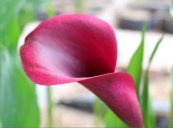 Black MagicNew ZealandYellowCut-flower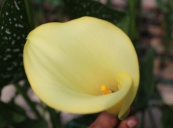 Jingcai YangguangChinaYellowCut-flower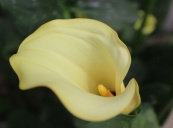 Majestic RedNew ZealandRedPot-flower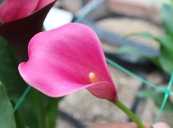 Xiangyuan RedChinaRedPot-flower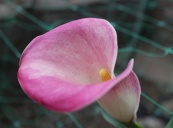 Sunny BabyNew ZealandYellowPot-/Cut- flower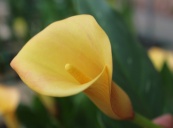 Captain RenoNetherlandsPurplePot-/Cut- flower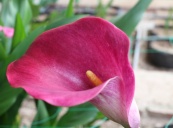 AllureNetherlandsRedPot-flower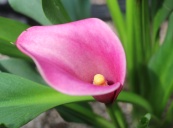 GretaNew ZealandPurplePot-flower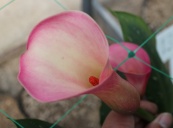 GoldilocksNew ZealandYellowPot-flower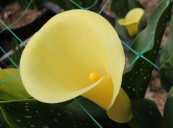 Captain RomanceNetherlandsPinkPot-/Cut- flower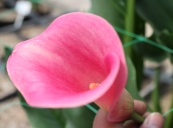 Captain MuranoNetherlandsOrangePot-/Cut- flower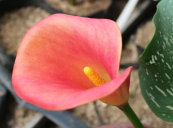 Gold affairNew ZealandYellowPot-/Cut- flower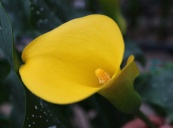 ZHChinaYellowCut-flower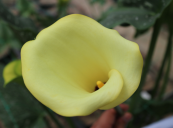 